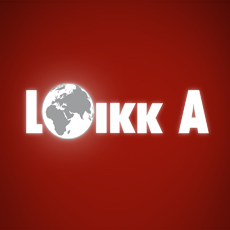 LOIKK A - darījumi ar nekustamo īpašumu - www.loikka.lv
 ;  Birojs Rīgā: Krāslavas iela 12-1,
 ;  tel.: +371 67205216, mob. tel.: +371 29718568, e-pasts: info@loikka.lvPārdod biroju telpas, Rīga, Purvciems, Braslas iela (ID: 191)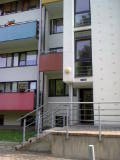 Biroja telpas izvietotas divos līmeņos mājas - 7 un 8 stāvā ar pla&scaron;ām terasēm, no kurām paveras Rīgas ainava. Mājā ir lifts. 7 stāva platība ir 43, 9 kvm, 8 stāva platība 123, 5 kvm. Telpas labā stāvoklī, ir iebūvēta kvalitatīva virtuves iekārta ar virtuves tehniku, ir gaisa kondicionieri, signalizācija, ierīkoti 3 sanmezgli. Ap māju ir labiekārtota teritorija ar bruģētiem celiņiem, zaļo zonu un rotaļu laukumu bērniem, pie mājas ērti piebraukt, ir stāvvieta. Apsaimnieko&scaron;anas maksa 0, 30LVL/kvm.Kontaktinformācija:SIA Loikk A, Liene Eglīte, Tālr.: +371 29718568, E-pasts: info@loikka.lv, Skype: loikka.marketing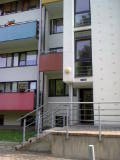 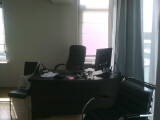 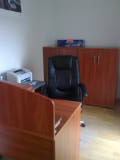 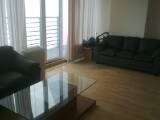 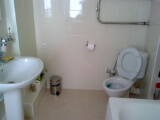 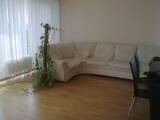 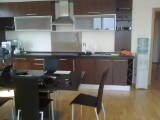 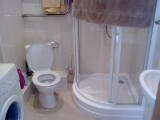 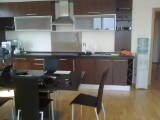 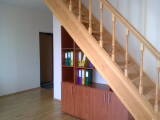 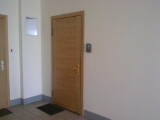 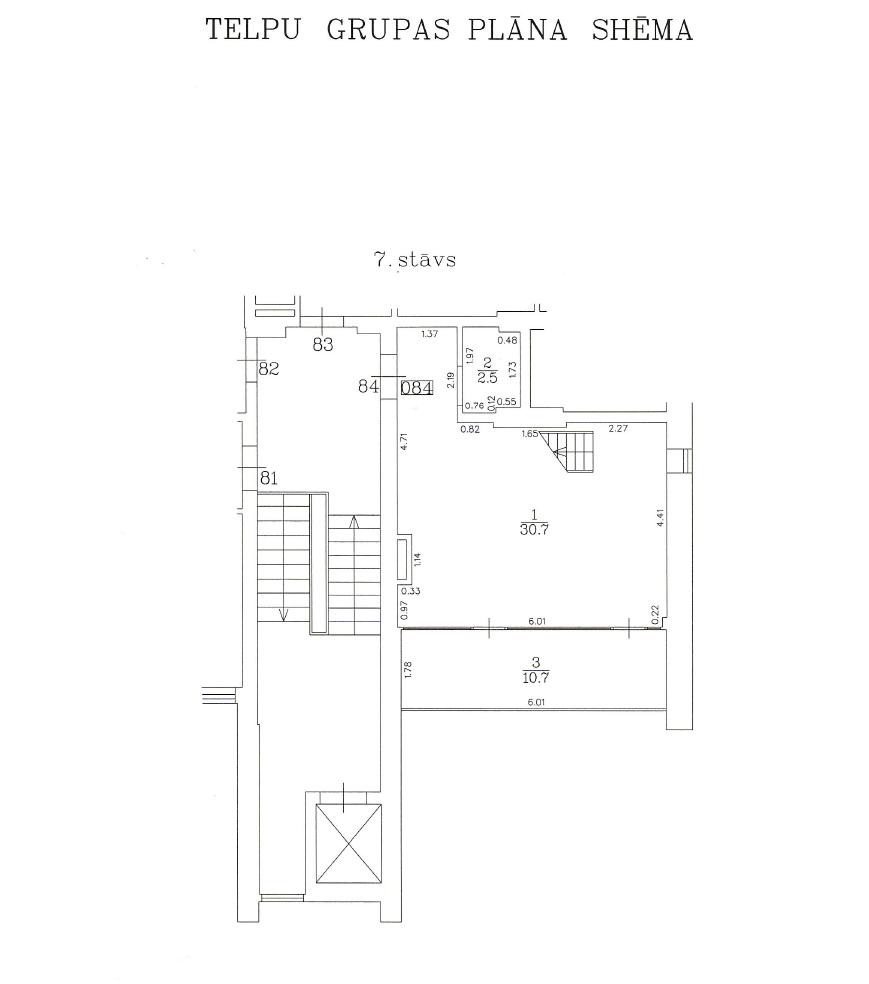 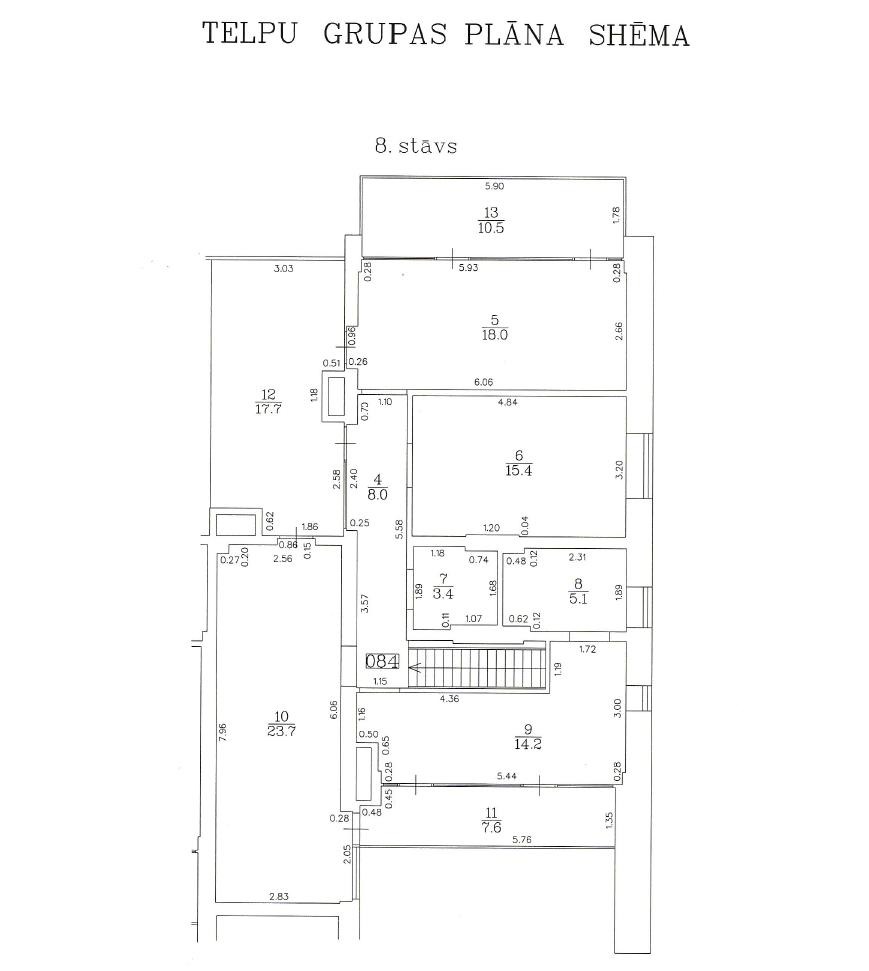 ID:191Darījums:Pārdod biroju telpasJaunais projektsTips:KomercobjektiCena:190 000 EURCena par m2:1 131 EUR / m2Vieta:Rīga, Purvciems, Braslas ielaPlatība:168 m2Mājas sērija:JaunceltneUzcelšanas laiks:2006Ēkas stāvoklis:Ļoti labsIekšējās apdares stāvoklis:LabsĒrtības:VisasIstabas:4Vannasistabu skaits:3Stāvs:7Stāvu skaits:8